                                  ¿Cómo escribo un cuento? El cuento tiene 3 partes 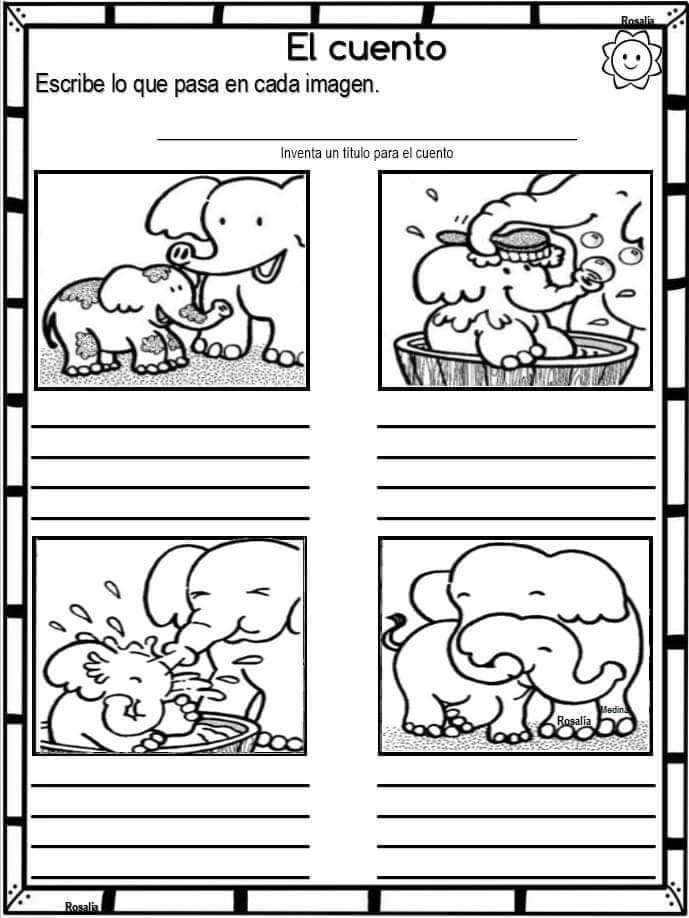 Creación de textosRecorta estas imágenes y escribe un cuento. No te olvides del título.                                      